государственное бюджетное общеобразовательное учреждение Самарской области основная общеобразовательная школа № 4 городского округа Отрадный Самарской области структурное подразделение детский сад № 9446301, Самарская область, г,о. Отрадный, ул. Гайдара, 32,Телефоны: 8(84661) 2-14-24, 8 (84661)2-44-96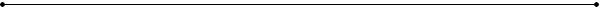 План физкультурно-оздоровительной работы на 2022 -2023 уч. годПлан взаимодействия специалистов с родителями на 2022 – 2023 уч. годПлан взаимодействия педагогов с родителями на 2022 – 2023 уч. год Группы раннего возраста (1,6-3 года) Группы дошкольного возраста (3-7 лет) № п/п Мероприятия Мероприятия Мероприятия Сроки Сроки Ответственный 1. Общие родительские собрания Общие родительские собрания Общие родительские собрания Сентябрь Май Сентябрь Май Заведующий СП 2. Выступления на родительских собраниях: «Организация физкультурных занятий в детском саду. Формы работы по физическому воспитанию». Фотовыставка «Мое классное лето»   во всех группах. Консультация на сайт: «Закаливание детского организма». Выступления на родительских собраниях: «Организация физкультурных занятий в детском саду. Формы работы по физическому воспитанию». Фотовыставка «Мое классное лето»   во всех группах. Консультация на сайт: «Закаливание детского организма». Выступления на родительских собраниях: «Организация физкультурных занятий в детском саду. Формы работы по физическому воспитанию». Фотовыставка «Мое классное лето»   во всех группах. Консультация на сайт: «Закаливание детского организма». Сентябрь Сентябрь Муз.руководитель, инструктор по физической культуре, учительлогопед, педагогпсихолог 3. Стендовые консультации: «Физическое развитие ребёнка с чего начать?». Индивидуальная консультация на тему: «Пальчиковые игры и упражнения для развития дошкольников» средняя группа.   КВН «Взаимодействие ДОО с родителями по патриотическому воспитанию» старший дошкольный возраст. Стендовые консультации: «Физическое развитие ребёнка с чего начать?». Индивидуальная консультация на тему: «Пальчиковые игры и упражнения для развития дошкольников» средняя группа.   КВН «Взаимодействие ДОО с родителями по патриотическому воспитанию» старший дошкольный возраст. Стендовые консультации: «Физическое развитие ребёнка с чего начать?». Индивидуальная консультация на тему: «Пальчиковые игры и упражнения для развития дошкольников» средняя группа.   КВН «Взаимодействие ДОО с родителями по патриотическому воспитанию» старший дошкольный возраст. Октябрь Октябрь Муз.руководитель, инструктор по физической культуре, учительлогопед,  педагогпсихолог 3. Консультация на сайт: «Как выбрать вид спорта»Муз.руководитель, инструктор по физической культуре, учительлогопед,  педагогпсихолог 4. Индивидуальная 	консультация: «Особенности закаливания детей в детском саду и в домашних условиях» (старшая группа). КВН «В здоровом теле — здоровый дух» старший дошкольный возраст. Буклет: «Будь здоров, малыш» Стендовая  консультация: «Как провести выходной с ребенком». Индивидуальная 	консультация: «Особенности закаливания детей в детском саду и в домашних условиях» (старшая группа). КВН «В здоровом теле — здоровый дух» старший дошкольный возраст. Буклет: «Будь здоров, малыш» Стендовая  консультация: «Как провести выходной с ребенком». Индивидуальная 	консультация: «Особенности закаливания детей в детском саду и в домашних условиях» (старшая группа). КВН «В здоровом теле — здоровый дух» старший дошкольный возраст. Буклет: «Будь здоров, малыш» Стендовая  консультация: «Как провести выходной с ребенком». Ноябрь Ноябрь Муз.руководитель, инструктор по физической культуре, учительлогопед, педагогпсихолог 4. Семинар-практикум для 	родителей 	«Полезная прогулка» Семинар-практикум для 	родителей 	«Полезная прогулка» Семинар-практикум для 	родителей 	«Полезная прогулка» Ноябрь Ноябрь Муз.руководитель, инструктор по физической культуре, учительлогопед, педагогпсихолог 5. Папка передвижка: «Профилактика ОРЗ в домашних условиях» (во всех группах). КВН «Мы- друзья природы» старший дошкольный возраст. Консультация на сайт: «Детская жадность». Буклет: «Сильные, смелые, ловкие, умелые!» Папка передвижка: «Профилактика ОРЗ в домашних условиях» (во всех группах). КВН «Мы- друзья природы» старший дошкольный возраст. Консультация на сайт: «Детская жадность». Буклет: «Сильные, смелые, ловкие, умелые!» Папка передвижка: «Профилактика ОРЗ в домашних условиях» (во всех группах). КВН «Мы- друзья природы» старший дошкольный возраст. Консультация на сайт: «Детская жадность». Буклет: «Сильные, смелые, ловкие, умелые!» Декабрь Декабрь Муз.руководитель, инструктор по физической культуре, учительлогопед, педагогпсихолог 6. Индивидуальная 	 консультация: «Двигательная Индивидуальная 	 консультация: «Двигательная Индивидуальная 	 консультация: «Двигательная Январь Январь Муз.руководитель, инструктор по активность детей 	в зимнее время года» (подготовительная группа). КВН для родителей и воспитателей: «Здоровье – наше богатство». Консультация на сайт: «Двигательная деятельность детей 2-3-го года жизни, как средство оздоровления детей». активность детей 	в зимнее время года» (подготовительная группа). КВН для родителей и воспитателей: «Здоровье – наше богатство». Консультация на сайт: «Двигательная деятельность детей 2-3-го года жизни, как средство оздоровления детей». активность детей 	в зимнее время года» (подготовительная группа). КВН для родителей и воспитателей: «Здоровье – наше богатство». Консультация на сайт: «Двигательная деятельность детей 2-3-го года жизни, как средство оздоровления детей». физической культуре, учительлогопед, педагогпсихолог 7. Папка - передвижка: «Скакалка в детском саду и дома». Шоу - викторина к 23 февраля «Суперпапа» старший дошкольный возраст. Стендовая консультация: «Играйте с детьми в народные подвижные игры». Буклет: «Воспитываем грамотного пешехода. Папка - передвижка: «Скакалка в детском саду и дома». Шоу - викторина к 23 февраля «Суперпапа» старший дошкольный возраст. Стендовая консультация: «Играйте с детьми в народные подвижные игры». Буклет: «Воспитываем грамотного пешехода. Папка - передвижка: «Скакалка в детском саду и дома». Шоу - викторина к 23 февраля «Суперпапа» старший дошкольный возраст. Стендовая консультация: «Играйте с детьми в народные подвижные игры». Буклет: «Воспитываем грамотного пешехода. Февраль Февраль Муз.руководитель, инструктор по физической культуре, педагогпсихолог 8. Стендовая консультация: «Стендовая консультация: «Закаляйся вкусно! Морожено!!!» (старший дошкольный возраст). КВН ко Дню 8 марта «И в шутку и всерьез»  старший дошкольный возраст. Консультация на сайт: «Патриотическое воспитание дошкольников» Буклет: «Красивая осанка - здоровый ребенок» Стендовая консультация: «Стендовая консультация: «Закаляйся вкусно! Морожено!!!» (старший дошкольный возраст). КВН ко Дню 8 марта «И в шутку и всерьез»  старший дошкольный возраст. Консультация на сайт: «Патриотическое воспитание дошкольников» Буклет: «Красивая осанка - здоровый ребенок» Стендовая консультация: «Стендовая консультация: «Закаляйся вкусно! Морожено!!!» (старший дошкольный возраст). КВН ко Дню 8 марта «И в шутку и всерьез»  старший дошкольный возраст. Консультация на сайт: «Патриотическое воспитание дошкольников» Буклет: «Красивая осанка - здоровый ребенок» Март Март Муз.руководитель, инструктор по физической культуре, учительлогопед, педагогпсихолог 8. Консультация  (старшая группа) «Кувшин наших эмоций» Консультация  (старшая группа) «Кувшин наших эмоций» Консультация  (старшая группа) «Кувшин наших эмоций» Март Март Муз.руководитель, инструктор по физической культуре, учительлогопед, педагогпсихолог 9. Папка передвижка: «Играйте с детьми в народные подвижные игры» КВН «Путешествие по космосу» (старшая группа). Стендовая консультация: «Оздоравливающие игры для часто болеющих детей». Папка передвижка: «Играйте с детьми в народные подвижные игры» КВН «Путешествие по космосу» (старшая группа). Стендовая консультация: «Оздоравливающие игры для часто болеющих детей». Папка передвижка: «Играйте с детьми в народные подвижные игры» КВН «Путешествие по космосу» (старшая группа). Стендовая консультация: «Оздоравливающие игры для часто болеющих детей». Апрель Апрель Муз.руководитель, инструктор по физической культуре, педагогпсихолог 10. Стендовая консультация:  «История  возникновения мяча». Индивидуальная консультация: «Игры, которые можно провести дома»  (средняя группа). Совместный  праздник: «День защиты детей». Консультация на сайт: «Летнее закаливание». Стендовая консультация:  «История  возникновения мяча». Индивидуальная консультация: «Игры, которые можно провести дома»  (средняя группа). Совместный  праздник: «День защиты детей». Консультация на сайт: «Летнее закаливание». Стендовая консультация:  «История  возникновения мяча». Индивидуальная консультация: «Игры, которые можно провести дома»  (средняя группа). Совместный  праздник: «День защиты детей». Консультация на сайт: «Летнее закаливание». Май Май Муз.руководитель, инструктор по физической культуре, учительлогопед № п/п Мероприятия Сроки Ответственный Совместные мероприятия с родителями: Совместные мероприятия с родителями: Родительское собрание:  «Адаптация ребенка в детском саду».  «Адаптация – что это такое? »,  «Первый раз в детский сад» Сентябрь Выставка  «Осень – осень в гости просим» Беседа: «О необходимости 	развития мелкой моторики». Октябрь Папка – передвижка. «Нашим дорогим мамам посвящается!» Консультация «Значение «Пальчиковой гимнастики» в развитии детей дошкольного возраста» Ноябрь «Как повысить иммунитет: весенние правила для родителей» Апрель 2. Консультации, беседы: Консультации, беседы: Воспитатели групп раннего возраста, специалисты 2. «Первый раз в детский сад» «Гигиена  одежды вашего ребенка», «Прогулка на свежем воздухе» «Как подготовить ребенка к детскому саду», «Одежда детей в группе», Сентябрь Воспитатели групп раннего возраста, специалисты 2. Консультация «Закаливание детей 2-3 лет». «Одежда для прогулок осенью», Октябрь Воспитатели групп раннего возраста, специалисты 2. Консультация «Как вести здоровый образ жизни вместе с ребенком?» «Начинаем утро с зарядки» Ноябрь Воспитатели групп раннего возраста, специалисты 2. Беседа «Чесночницы – одна из мер профилактики вирусных инфекций». Декабрь Воспитатели групп раннего возраста, специалисты 2.   Консультация «Что нужно знать о здоровье зубов ваших детей». Январь Воспитатели групп раннего возраста, специалисты 2.  «Ветреная оспа» Февраль Воспитатели групп раннего возраста, специалисты 2.  «Консультация «Детское 	плоскостопие и профилактика» Март Воспитатели групп раннего возраста, специалисты 2. Памятка для родителей «Как предупредить авитаминоз весной». Беседа «Как одеть ребенка весной». Апрель Воспитатели групп раннего возраста, специалисты 2. Консультация  «Игры детей на свежем воздухе» Инструктаж «Безопасность в летний период» «Осторожно клещи!» Май Воспитатели групп раннего возраста, специалисты 3. Оформление ширм, стендов, папок-передвижек: Оформление ширм, стендов, папок-передвижек: Воспитатели групп раннего возраста 3. «В детский сад без слез или как уберечь ребенка от стресса» Сентябрь Воспитатели групп раннего возраста 3. Октябрь Воспитатели групп раннего возраста «Роль семьи в воспитание здорового ребенка», «Растим здорового ребенка» Ноябрь  «Стихи и потешки для развития мелкой моторики» Декабрь  «Не хочу! Не буду! Не надо!: кризис трёх лет» «Агрессия и жестокость у детей» Январь № п/п Мероприятия Сроки Ответственный 1. Родительские собрания: Родительские собрания: Воспитатели групп дошкольного возраста 1. Совместные мероприятия с родителями: Совместные мероприятия с родителями: Воспитатели групп дошкольного возраста 1. подготовительная группа – Изготовление родителями атрибутов  для физического развития детей сентябрь Воспитатели групп дошкольного возраста 1. средняя группа – Клуб для родителей «Мамина школа»: «Если ребенок плохо ест» (беседа) ноябрь Воспитатели групп дошкольного возраста 1. старшая  группа -  Презентация «Здоровье ребенка в наших руках». ноябрь Воспитатели групп дошкольного возраста 1. подготовительная группа –  Клуб любознательных родителей: «Профилактика гриппа и ОРВИ» (консультация) ноябрь Воспитатели групп дошкольного возраста 1. младшая – Клуб «Умные родители»: «Одежда детей в группе и на улице» (консультация) Февраль Воспитатели групп дошкольного возраста 1. старше - подготовительная группа  «Растим детей здоровыми» Февраль Воспитатели групп дошкольного возраста 1. старше - подготовительная группа.  Практикум «Играем - речь развиваем» Февраль Воспитатели групп дошкольного возраста 1.  подготовительная группа Беседа «Профилактика кариеса у детей» Февраль Воспитатели групп дошкольного возраста 1. подготовительная группа -   Спортивный праздник «Папа, мама и я – спортивная семья»                     Февраль Воспитатели групп дошкольного возраста 1.  младшая – Спортивное развлечение «Как Мишка здоровым стал» Май Воспитатели групп дошкольного возраста 2. Оформление ширм, стендов, папок-передвижек: Оформление ширм, стендов, папок-передвижек: Воспитатели групп дошкольного возраста 2. младшая -«Игры для развития мелкой моторики рук» Памятка для родителей  «Оздоровление детей в осенний период» Сентябрь Воспитатели групп дошкольного возраста 2.  средняя группа –  «Профилактика ОРЗ». Сентябрь Воспитатели групп дошкольного возраста старшая группа –  «Не навреди» (советы логопеда) подготовительная группа – «Возрастные и психологические особенности детей 6 - 7 года жизни» подготовительная группа –      «Безопасность на дороге. Легко ли научить ребёнка правильно вести себя на дороге»  подготовительная группа –   «Гигиена и здоровье». подготовительная группа – «Возрастные особенности детей старшего дошкольного возраста»  младшая – Памятка для родителей «Поговорим о правильном питании». Октябрь средняя группа –  «Вакцинация против гриппа». «Домашняя аптечка». «Закаливание». «Витамины для детей». Октябрь подготовительная группа – «Быть в движении – значит быть здоровым» «Движение залог здоровья» Октябрь  подготовительная группа –  «Учим ребёнка безопасности»  О необходимости проведения вакцинации против гриппа и ОРВИ.                     Октябрь младшая –  «Профилактика гриппа и оздоровление детей» Ноябрь средняя группа –  Картотеки для родителей: «Артикуляционная гимнастика» «Полезная пища». «Если ребенок плохо ест». «Надежная защита- крепкий иммунитет». Ноябрь подготовительная группа –  «Одежда детей в осенний период» «Травмы» Ноябрь подготовительная группа –   «Если грипп на пороге». Ноябрь  младшая –Консультация для родителей «Мокрый нос пусть останется с «носом». Декабрь  средняя группа –  «Нарушение носового дыхания у детей». «Народная медицина при простуде». Декабрь  подготовительная группа –  	«Что 	рассказать 	ребёнку 	про 	Деда 	Мороза 	и Снегурочку»  «Развитие логического мышления»                        подготовительная группа –   «Закаливание – одна из форм профилактики простудных заболеваний детей».  младшая – «Не жадина, а собственник»  «Витаминная азбука родителям» Январь  средняя группа – «Безопасность детей, забота взрослых». «Праздник Рождество» «Что нужно знать о здоровье зубов ваших детей». «Профилактика детского травматизма». Январь старшая группа – «Сколько времени проводит ребенок за компьютером. Польза и вред. «Как сделать зимнюю прогулку с ребенком полезной и приятной?». Январь старше - подготовительная группа -.«Гиперактивность. Как с этим бороться» Январь  подготовительная группа –  «Сколько времени проводит ребенок за компьютером. Польза и вред». «Казалось бы простое дело: чистить зубы». Январь младшая – «Воспитание усидчивости у детей» 	«Закаливание 	– одна 	из 	форм 	профилактики простудных заболеваний детей» Февраль средняя группа – «Будущий мужчина или как правильно воспитать мальчика» «Трудовое воспитание в семье» «Наказание и поощрение» Февраль средняя группа – «Права и обязанности в семье». «Как тренировать память и внимание». «Насморк». «Профилактика гриппа». «Скарлатина». «Укрепление и сохранение здоровья дошкольников». Февраль вторая младшая – «Какие игрушки покупать детям». «Заботимся о здоровье детей весной» Март  средняя группа – «Расторможенные и агрессивные дети». Март  «Влияние психического микроклимата на здоровье ребенка». «Рекомендации по профилактике плоскостопия». «Конъюнктивит у ребенка». «Педикулёз». «Как закапать капли в нос». подготовительная группа –   «Как предупредить авитаминоз весной». подготовительная группа – «Что такое «школьный стресс» и как его преодолеть?» вторая младшая –«Как уберечь ребёнка от травм» Апрель средняя группа – «Игры, которые лечат» «Растим здорового ребенка. Здоровьесбережение» Как заинтересовать ребенка занятиями физкультуры» Апрель средняя группа – «Значение сна у детей дошкольного возраста». «Скажем туберкулёзу нет». «Что делать, если ваш малыш получил ожог?» «Профилактика кишечных заболеваний». Апрель подготовительная группа – «Совместные занятия спортом детей и родителей»           Апрель средняя группа – «Летний отдых». «Осторожно клещи». «Солнечный удар». Май старшая группа – «Формирование здорового образа жизни у детей дошкольного возраста». Май подготовительная группа –   «Готовность к школе - психологическая, физическая и специальная»                      Май 3. Консультации, беседы: Консультации, беседы: Воспитатели групп дошкольного возраста 3.  средняя группа –  «Правила безопасного поведения на дороге и транспорте». Декабрь Воспитатели групп дошкольного возраста 3. старшая группа –  «Часто болеющие дети» Декабрь Воспитатели групп дошкольного возраста 3. подготовительная группа –  «Режим дня» Декабрь Воспитатели групп дошкольного возраста 3. подготовительная группа –   «Безопасность на дороге. Легко ли научить ребёнка правильно вести себя на дороге» Декабрь Воспитатели групп дошкольного возраста 3.  средняя группа – «Одежда детей в группе и на улице осенью». Декабрь Воспитатели групп дошкольного возраста 3. старшая группа – «Не боимся мы дождей и осенних хмурых дней». Декабрь Воспитатели групп дошкольного возраста 3. подготовительная группа – Декабрь Воспитатели групп дошкольного возраста «Подвижные игры осенью на улице» «Роль подвижной игры в жизни детей дошкольников» подготовительная группа –   О необходимости проведения вакцинации против гриппа и ОРВИ.                   средняя группа –Беседа: комплекс пальчиковых игр. «Играем дома». «Почему дети разные» старшая группа –  «Грипп, не пройдет!» старше - подготовительная группа -   «О значении обучения детей дошкольного возраста ПДД» подготовительная группа –«Формирование культуры питания у детей дошкольного возраста» старшая группа – «Закаливание – одна из форм профилактики простудных заболеваний детей». старше - подготовительная группа –  «Научим детей ухаживать за полостью рта» подготовительная группа – Памятка «Ролевая игра – путь освоения смыслов и обогащения чувств ребенка» «Сюжетно – ролевые игры детей подготовительной группы детского сада» «Развиваем уверенность ребенка через игру» подготовительная группа –    «Значение 	режима в воспитании 	старшего дошкольника»                     вторая младшая – Памятка для родителей «Как заинтересовать ребенка физкультурой?» Январь средняя группа –   «Дыхательная гимнастика». Январь старшая группа – «Сбалансированное питание-основа здоровья ребенка». Январь подготовительная группа –  «Обучайте ребенка правилам дорожного движения». Январь подготовительная группа –   «Влияние питания на здоровье ребенка» Январь  подготовительная группа –  «Как сделать зимнюю прогулку с ребёнком приятной и полезной?». Январь подготовительная группа – «Как повысить работоспособность и выносливость ребенка» Февраль  средняя группа –  	«Детский 	рисунок 	- 	ключик 	внутреннему 	миру Февраль ребёнка». «Прогулки - источник мысли». старшая группа –  «Гигиена и здоровье».  подготовительная группа – «Ребенок и компьютер» вторая младшая – Консультация «Азбука дорожного движения» Март средняя группа – «Изучаем с детьми ПДД» Дисциплина на улице – залог безопасности. Март  средняя группа – «Чем опасна оттепель на улице?» Март старшая группа –  «Как предупредить авитаминоз весной» Март вторая младшая – «О том, как разнообразить физическую активность ребенка» Апрель средняя группа –  «Физическое воспитание ребенка в семье»  Апрель старшая группа – «Казалось бы, простое дело: чистить зубы» Апрель старшая группа – «Первая помощь при отравлениях ядовитыми растениями». Апрель старше - подготовительная группа -   «Закаливание ребенка» Май подготовительная группа –  «Активный отдых детей в летний период» Буклет: «Осторожно ядовитые растения»  «Правила поведения на воде» Май 